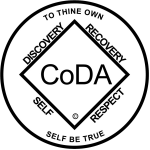 CoDA Service Conference 2022 Motion FormCheck one:    _x_ Motion (Board - CoDA Inc.) CoDAteen Task Force                       __ Motion (Board - CoRe – CoDA Resource Publishing)                       __ Motion (Committee)                            Committee Name - _______________________________   __ Motion (VE - Voting Entity)        Voting Entity Name- _____________________________ Submitted Date: June 8, 2022Due 75 day prior to CoDA Service Conference (CSC)	Motion Number:  12Revision #: ______1_______		Revision Date: 6/23/22______Due 60 day prior to CoDA Service Conference (CSC)Motion Name: CoDAteen Meeting HandbookMotion: To approve the CoDAteen Meeting Handbook as revised and attached to be used by CoDA groups and in CoDAteen meetings and be placed on the website for any additional input or suggestions for revisions from CoDA and CoDAteen Fellowship, and CoDA World Committees. Intent, background, other pertinent information: To provide CoDA members with all the basic documents and information needed to start and conduct CoDAteen meetings. This document provides information and guidelines for CoDA sponsoring groups and the adult sponsors/hosts who work with teens. CoDA recommends that every meeting have a copy of this document. It has the basic documents that support CoDA unity and safety for CoDAteen members.  Remarks: June 8, 2022: This handbook is still under review by the CoDA Board and the CoDAteen Task Force.  We encourage Delegates, committees and groups to use the 15-day revision period to offer any suggested changes or edits. Please send to codateen@coda.orgThis motion requires changes to: (please check any that apply)_____ Bylaws		____  	FSM P1		____  	FSM P2____  	FSM P3		____  	FSM P4		____  	FSM P5____  	Change of Responsibility   __X__ Create a new CoDAteen Meeting Handbook section in the FSM (Data Entry Use Only)Motion result: _______________________________________ Please email to submitcsc@coda.org (If you want assistance writing your motion, please send email to Board@CoDA.org)